Муниципальное бюджетное общеобразовательное учреждение «Средняя общеобразовательная школа №7»г. Губкина Белгородской областиАвтор - составитель:Бессонова Т.И.,зав. библиотекой МБОУ «СОШ №7»Цели: формирование культуры здорового образа жизни у подрастающего поколения, воспитание ответственности за свое здоровье и здоровье своих близких.Задачи:1. формирование необходимых знаний, умений и навыков здорового образа жизни, использование полученных знаний в повседневной жизни;2. приобретение в игровой форме новых жизненно необходимых знаний по ЗОЖ;3.развитие коммуникативных навыков школьников, ответственности, самостоятельности и командного взаимодействия;4. повышение мотивации и потребности  в систематических занятиях физкультурой и спортом.Форма проведения: игра-путешествиеМесто проведения: спортивный зал МБОУ «СОШ №7»	Категория участников: семьи учащихся 5-х классовОборудование: спортивный инвентарь: скакалка, обруч, гантели, мяч, ноутбук с колонками,  маршрутные листы, корзина с продуктами, слова для составления пословицы.Содержание мероприятия.(Звучит песня «Таинственный остров» в исполнении вокальной группы «Волшебники двора»)Робинзон Крузо: Здравствуйте уважаемые участники игры! Давайте представим себе такую ситуацию, что вы летите на самолете, но внезапно попадаете в зону турбулентности, приборы управления выходят из строя, и самолет, по техническим причинам, вынужден  совершить аварийную посадку на  острове. А остров этот носит название «Здоровье». А что такое здоровье? В большой медицинской энциклопедии здоровье трактуется как «состояние организма человека, когда функции всех его органов и систем уравновешены с внешней средой и отсутствуют какие- либо болезненные изменения». А по каким признакам можно определить, что человек здоров?! (Ответы команд) Всем известно, чтобы быть здоровым, нужно вести Здоровый Образ Жизни! А что значит вести Здоровый Образ Жизни? (Ответы команд) Правильно! Это значит – соблюдать режим дня, правильно питаться, заниматься спортом, делать утреннюю зарядку, отказаться от вредных привычек, другими словами – Заботиться о своем Здоровье! И сегодня мы с вами отправляемся в увлекательное путешествие по этому острову.Теперь ваша основная задача – достойно пройти испытания,  которые будут встречаться на вашем пути.При аварийной посадке из самолета был утерян мешок с полезными для здоровья продуктами, который вам предстоит отыскать. Первый, кто найдет запасы продуктов, будет считаться победителем в сегодняшней игре.Каждая команда отправится в путешествие по индивидуальному маршруту. Этот путь указан в   маршрутном листе. На каждом испытании Вас будет встречать местный житель острова -  «абориген», который ознакомит вас с заданием. Запомните, главное не быстрота, а сплоченность вашей команды. Поэтому не спешите быстрее пройти все пункты, а старайтесь сделать все дружно и хорошо!Итак, прошу капитанов команд подойти за маршрутными листами и вперед, к приключениям.(Каждая команда перемещается в соответствии с направлением, указанном в маршрутном листе).Станция №1  «Закаливание»1-й абориген: Уважаемые участники, я рад приветствовать вас на этой станции. Помните лозунг: «Солнце, воздух и вода - наши лучшие друзья!»Как не стыдно человекуЧуть чего бежать в аптеку!Ты прими хоть сто пилюль,Все равно здоровья — нуль!Зато у матушки-природыПолным-полно других даров.Прими леса, поля и воды,И гор хребты, и неба своды —И ты практически здоров!Ю. С. ЭнтинПоскольку наша станция называется «Закаливание», то и на вопросы вам предстоит ответить касающихся этой темы.Вопрос №1Приведите пример общих закаливающих процедур. (Душ, купание, загорание)Вопрос №2	Приведите пример местных закаливающих процедур. (Умываться прохладной водой, ножные ванны, ходьба босиком)Вопрос №3	В каком возрасте можно начинать закаливание? (С рождения)Вопрос №4	В какое время года можно начинать закаливание? (Можно в любое время года, однако, предпочтительным является теплое время)Вопрос №5Как умение одеваться может помочь в закаливании? (Одежда должна соответствовать сезону года, нельзя «кутаться»)Вопрос №6Назовите принципы закаливания – три П. (Постоянно, последовательно, постепенно)Станция №2 «Здравпункт»2-ой абориген: Дорогие участники игры, наша станция предлагает ответить на вопросы про здоровье. Количество правильных ответов принесет вашей команде балл. И для разминки – загадки!Конь, канат, бревно и брусья,
Кольца с ними рядом.
Перечислить не берусь я
Множество снарядов.
Красоту и пластику
Дарит нам ...гимнастикаЯ смотрю - у чемпиона
Штанга весом в четверть тонны.
Я хочу таким же стать,
Чтоб сестренку защищать!
Буду я теперь в квартире
Поднимать большие ...гириНог от радости не чуя,
С горки страшной вниз лечу я.
Стал мне спорт родней и ближе,
Кто помог мне, в этом? 
(Лыжи)Есть ребята у меня
Два серебряных коня.
Езжу сразу на обоих
Что за кони у меня? 
(Коньки)Ранним утром вдоль дороги
На траве блестит роса,
По дороге едут ноги
И бегут два колеса.
У загадки есть ответ – 
Это мой ... 
(Велосипед) Эстафета нелегка. 
Жду команду для рывка. 
(Старт) Как солдата нет без пушки,
Хоккеиста нет без ...клюшкиНу, что ж, а теперь вопросы викторины:1.Материал для перевязки. (Бинт)
2. Травма, нанесенная огнем. (Ожог)3. Травма, возникшая из-за неправильного пользования ножом. (Порез)4. Кто предупреждает курильщиков о вреде курения? (Минздрав)
5. Какой орган поражается у курильщиков прежде всего? (Легкие)
6. Слабоалкогольный напиток, который многие люди считают            безвредным. (Пиво)
7. Какой цвет зубов у курильщиков? (Желтый)
8. Чем нужно заниматься по утрам, чтобы быть здоровым? (Зарядкой).
9. Его капля убивает лошадь. (Никотин.)
7. Что происходит с людьми, когда они курят, употребляют алкоголь, напитки, принимают наркотики? (Деградация личности – утрата положительных качеств.)Молодцы! 	(Ставится отметка о выполнении задания)	Станция № 3. «Народная мудрость»3-й абориген: Приветствую Вас на острове «Здоровье». Вам предлагается закончить пословицы и поговорки про здоровье.Здоров будешь - всё добудешь. В здоровом теле – здоровый дух.Курить – здоровью вредить.Чистота – залог здоровьяЗдоровье дороже золота.Холода не бойся, сам по пояс мойся.Кто спортом занимается, тот силы набирается.Кто любит спорт, тот здоров и бодр.Солнце, воздух и вода – наши верные друзья.Начинай новую жизнь не с понедельника, а с утренней зарядки.Пешком ходить — долго жить.Отдай спорту время, а взамен получи здоровье.Двигайся больше — проживешь дольше.Движение — спутник здоровья. Спорт и туризм укрепляют организм.Если хочешь быть здоровым — закаляйся!Ледяная вода — для всякой хвори беда.Долгие трапезы — короткая жизнь.Завтрак съешь сам, обед подели с другом, а ужин – отдай врагу.Чем сильнее пожуешь, тем подольше проживешь.Когда я ем я глух и нем.Здоровье, радость и труд – всегда рядом вместе идут.Лень болезнь нагоняет, труд душу очищает.Слабеет тело без дела.От безделья чрезмерного – дурь наживается, в труде активном – воля закаляется.Вторая часть нашего задания – собрать пословицу из слов.(Солнце, воздух и вода - наши верные друзья)(Ставится отметка о выполнении задания)	Станция № 4. « Спортивная».4-ый абориген: Все знают, что физкультура и спорт – главные помощники здоровья. И поэтому вы сейчас должны проявить спортивную смекалку и быстроту. Уважаемые игроки,  ваше следующее задание: необходимо на время - девочкам:  попрыгать на скакалке, покрутить обруч. Мальчикам: поднять гантели и  набить ногой мяч.(Засекается время – 1 минута)Всей команде задание – бросить мяч в корзину.(Засекается время – 2 минуты. Учитывается количество попаданий) (Ставится отметка о выполнении задания)	Станция №5. «Вкусно и полезно!»
(Принадлежности: чипсы, яблоко, морковь, конфеты, вода, кока-кола, молоко, мандарины, каша, сыр, йогурт, сметана, кириешки, шоколад, лук, чеснок, мороженное)  5-ый абориген: Эта станция называется «Вкусно и полезно». На столе вы видите разные продукты питания. За 1 минуту вы должны собрать в один пакет  продукты, которые считаете полезными. Время пошло.(Ставится отметка о выполнении задания)	Станция №6 «Зеленая аптека»6-ой абориген: Приветствую вас, уважаемые участники на моей станции.  Прежде чем приступить к выполнению задания, отгадайте мою загадку:Есть корень кривой и рогатый,Целебною силой богатый.И может, два века Он ждет человекаВ чащобе леснойПод кедровой сосной. ( Женьшень).	(Ответ семейной команды)		6-ой абориген: Вы правильно отгадали загадку. И как вы могли уже догадаться,  речь пойдет о лекарственных растениях. Генри Миллер, американский писатель и художник, однажды сказал: «Присмотрись к чему-нибудь повнимательнее — хотя бы вот к травинке, — и оно превращается в целый мир, загадочный, поражающий воображение и неописуемо прекрасный».Нас повсюду окружают растения: цветы, травы, деревья и кустарники.  Без растений не было бы жизни на земле. Растения помогают нам дышать. А еще с их помощью можно вылечить некоторые болезни. Просто нужно знать, какие растения являются лекарственными и правильно их использовать.Каждое растение создано природой во благо. Люди изучали растения, передавали другому поколению свои знания о лечебных свойствах растений, составляли «Травники». Я задам вашей команде ряд вопросов, на которые вы должны дать правильные ответы. Вопрос №1:Этой траве приписывается колдовская сила, и пучок сухой травы полагалось вывешивать перед входом в дом, чтобы предохранить жилище от диких зверей и привидений. Она обладает выраженным вяжущим, противомикробным, а также кровоостанавливающим действием. (Зверобой)Вопрос №2:Целебные свойства этого растения известны человеку с незапамятных времён. Настойка его корня - хорошее успокоительное средство. В народной медицине применяется при истерии, мигрени, болях в сердце, эпилепсии. (Валериана)Вопрос №3:	Говорят, что в зарослях этого кустарника лесные гномы прячут своё богатство. И в самом деле, ягоды его не только очень вкусны, но и чрезвычайно полезны. Особенно хорошо они помогают при заболеваниях глаз. (Черника)Вопрос №4:В медицине используются сок, почки, листья этого дерева. Настой и отвар почек обладают мочегонным, антисептическим, желчегонным свойствами. Настой из молодых листьев применяют как мочегонное средство и при расстройстве нервной системы. Сок применяют при подагре, артритах, ревматизме, цинге. (Берёза)	(Ставится отметка о выполнении задания)				Станция №7 «Конструктор»6-ой абориген: Дорогие друзья, мы предлагаем вам слово « ЗДОРОВЬЕ». Из него необходимо составить как можно больше других слов. Чем больше слов, тем большее количество баллов получает команда.(Ставится отметка о выполнении задания)	Робинзон Крузо: Ну, вот дорогие друзья, наше путешествие подошло к концу. Надеемся, что вы еще не раз захотите побывать в этой стране Здоровья, а может и переселитесь в неё жить. Пусть каждый ваш день будет наполнен здоровьем, радостью и полноценной жизнью. (Звучит песня в исполнении А. Новикова  «Песня о здоровье»)Мы приглашаем команды для подведения результатов игры – путешествия по острову здоровья.(Объявление результатов.  Награждение)И в заключении праздника мы хотим сказать:Если хочешь быть здоров,Достигать рекордов,Наш совет для вас готов –Подружись со спортом!Своё здоровье спортом укрепляй,Ходи в походы и встречай рассветы,Секрет успеха в жизни, твердо знай-Твоё здоровье, ты запомни это.Будьте Здоровы! До новых встреч!Список используемой литературы:1. Русские народные загадки, пословицы, поговорки /Сост., авт. вступ. ст., коммент. и слов. Ю.Г. Круглов.- М.: Просвещение, 1990.- 335с.: ил.- (Б-ка словесника);2. Гаммерман А. Ф., Кадаев Г. Н., Яценко-Хмелевский А. А. Лекарственные растения: растения-исцелители. – 4-е. изд., исп. и доп. – М.: Высшая школа, 1990.- 543с.3. Тысяча веселых загадок для детей/ Авт.- сост. О. Дружкова. - М.: АСТ, 2003.-382с.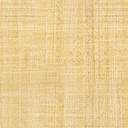 